Сумська міська радаВиконавчий комітетРІШЕННЯ	На виконання законів України «Про військовий обов’язок і військову службу», «Про оборону України», «Про мобілізаційну підготовку та мобілізацію», з метою забезпечення військово-патріотичного виховання, підготовки молоді до служби в Збройних Силах України, сприяння організації проведення призову громадян на строкову військову службу та військовим формуванням, розташованим на території міста Суми,  у проведенні заходів з оборони та мобілізації,  керуючись пунктом 1 частини другої статті 52 Закону України «Про місцеве  самоврядування  в  Україні» виконавчий комітет Сумської міської радиВИРІШИВ:Погодити та внести на розгляд Сумської міської ради питання «Про міську цільову Програму з військово-патріотичного виховання молоді, сприяння організації призову громадян на строкову військову службу до Збройних Сил України та військовим формуванням, розташованим на території міста Суми, у проведенні заходів з оборони та мобілізації на 2019 рік», згідно з додатком.  Відділу з питань взаємодії з правоохоронними органами та оборонної роботи Сумської міської ради (Брязкун Г.В.) доручити підготувати відповідний проект рішення Сумської міської ради.     3. Організацію виконання даного рішення покласти на заступників міського голови згідно з розподілом обов’язків.Міський голова                                                                               О.М. ЛисенкоБрязкун Г.В. 700-510Розіслати:  Костенко О.А., Липовій С.А., Брязкуну Г.В.ЛИСТ ПОГОДЖЕННЯдо проекту рішення виконавчого комітету Сумської міської ради«Про внесення на розгляд Сумської міської ради питання «Про міську  цільову Програму з військово-патріотичного виховання молоді, сприяння організації призову громадян на строкову військову службу до Збройних Сил України та військовим формуванням, розташованим на території міста Суми, у проведенні заходів з  оборони та мобілізації на 2019 рік»Начальник відділу з питань взаємодії з правоохоронними органами та оборонної роботи							Г.В. БрязкунЗаступник міського голови з питаньдіяльності виконавчих органів ради				М.О. Галицький Директор департаменту фінансів, економіки та інвестиційСумської міської ради	                                          		С.А. ЛиповаНачальник відділу бухгалтерського обліку та звітності, головний бухгалтер					О.А. Костенко	Начальник правового управління					О.В. ЧайченкоНачальник відділу протокольної роботи та контролю 					Л.В. МошаЗаступник міського голови,керуючий справами виконавчого комітету			С.Я. Пак	Проект рішення підготовлено з урахуванням вимог Закону України «Про доступ до публічної інформації» та Закону України «Про захист персональних даних».							______________________ Г.В. Брязкун                                Додаток                         до рішення виконавчого комітету                                                                 від                        № Міська цільова Програма з військово-патріотичного виховання молоді, сприяння  організації призову громадян на строкову військову службу до Збройних Сил України та військовим формуванням, розташованим на території міста Суми, у проведенні заходів з оборони та мобілізаційної підготовки на 2019 рік1. Загальна характеристика Програма спрямована на покращення військово-патріотичного виховання молоді, сприяння організації призову громадян на строкову військову службу до Збройних Сил України та військовим формуванням, розташованим на території міста Суми, у проведенні заходів з оборони та мобілізаційної підготовки на       2019 рік.  1.1. Паспорт Програми                                                                                                   Продовження додатка                                      1.2. Ресурсне забезпечення ПрограмиРесурсне забезпечення Програми складається з коштів загального фонду міського бюджету відповідно до ст. 85 Бюджетного кодексу України.                                                                                                                     (грн.) Виконання Програми розраховано на 1 рік (2019 рік) і має бути реалізовано шляхом проведення завдань і заходів, передбачених за напрямами Програми.Визначення проблем, на розв’язання яких спрямована Програма Програма спрямована на розв’язання проблем формування у підростаючого покоління високої патріотичної свідомості, любові до свого народу, його історії, національної гідності та готовності до виконання конституційного обов’язку – захисту Вітчизни, незалежності та територіальної цілісності України, виконання виконавчими органами Сумської міської ради делегованих повноважень в галузі оборонної роботи, передбачених ст. 36 Закону України «Про місцеве самоврядування в Україні», Закону України    «Про військовий обов’язок і військову службу» щодо організації підготовки та проведення призову громадян України на строкову військову службу, а також питань, пов’язаних з матеріально-технічним забезпеченням військових формувань, розташованих на території міста Суми у проведенні заходів з оборони та мобілізаційної підготовки.       На призовній дільниці Сумського міського військового комісаріату працює призовна комісія на чолі із заступником міського голови з питань діяльності                                                                      	                                    Продовження додатка   виконавчих органів ради, а також медична комісія, до складу якої входять лікарі лікувальних закладів міста.Для роботи призовної комісії потрібно вживати заходи, спрямовані на  забезпечення призовної дільниці необхідною кількістю канцелярського приладдя, створювати необхідні  умови для роботи медичної комісії та перебування призовної молоді на призовній дільниці.Залишається актуальним питання розшуку осіб, які ухиляються від призову на строкову військову службу. Вирішення вищезазначених проблем надасть змогу підвищити свідомість призовної молоді міста Суми щодо виконання конституційного обов’язку – захисту Вітчизни, незалежності та територіальної цілісності України, підвищити ефективність заходів під час проведення чергових призовів громадян на строкову військову службу, зміцнити матеріальну базу призовної дільниці Сумського міського військового комісаріату, а також підвищити обороноздатність Сумського регіону та держави в цілому (додаток 1 до Програми).   Аналіз виконання завдань міської цільової Програми з військово-патріотичного виховання молоді, сприяння організації призову громадян на строкову військову службу до Збройних Сил України та військовим формуванням, розташованим на території міста Суми, у проведенні заходів з оборони та мобілізації на 2018 рік показав, що за 8 місяців 2018 року  відповідальні виконавці (структурні підрозділи міської ради) спільно з Сумським МВК та Сумською міською організацією ветеранів України здійснювали заходи щодо збереження історичної пам’яті, вшанування загиблих під час Другої світової війни та антитерористичної операції на Сході України.З цією метою проведено упорядкування братських могил, пам’ятників загиблим військовослужбовцям та інших поховань часів Другої світової війни. Упорядковано Меморіал Слави, 17 могил, 70 пам’ятників, пам’ятних знаків і меморіальних дошок, могили на центральному кладовищі (Алея Почесних громадян), благоустрій  прилеглих територій.Відділом у справах сім’ї, молоді та спорту спільно з управлінням освіти і науки, Сумським МВК та Сумською міською організацією ветеранів України протягом звітного періоду у загальноосвітніх закладах міста  було проведено 352 заходи  військово-патріотичного та культурно-виховного спрямування.У загальноосвітніх навчальних закладах міста діють 39 шкільних музеїв,           з них 20 – військово-патріотичного профілю. З метою формування в учнів мотивації до оволодіння військовими знаннями, високого рівня фізичної підготовки та витривалості серед допризовників   в    загальноосвітніх    навчальних   закладах міста організовано  спортивні змагання за участю особового складу військової частини А 1476. Для ознайомлення учнівської молоді загальноосвітніх навчальних закладів міста з військовою службою були проведені екскурсії до військових частин, організовано огляд бойової техніки.   Продовження додатка    У рамках проведення агітаційної компанії серед населення м. Суми щодо пропаганди військової служби та військової професії демонструвалися рекламні аудіо-ролики  на центральному ринку  та торгових центрах міста. З нагоди відзначення Дня міста, Дня визволення міста Суми від фашистських загарбників за участю військових частин А1476 та 3051 Національної гвардії України, Сумського прикордонного загону, підрозділу спецпризначення ГУНП в Сумській області відбувся парад військової техніки, виставка військової техніки та озброєння на майдані Незалежності. Під час святкових заходів до Дня Захисника України за участю особового складу військових підрозділів Збройних Сил України проведено військовий парад, а також організовано виставку військової техніки та озброєння, встановлені агітаційні намети та дошки оголошень, розповсюджувалися інформаційні листівки та проводилася агітаційно-роз’яснювальна робота серед населення міста щодо проходження військової служби.Під час проведення призову громадян України на строкову військову службу Сумським МВК за участю  членів Сумської міської ради ветеранів України, управління освіти і науки Сумської міської ради були проведені урочисті проводи призовників до лав Збройних Сил України.Питання військово-патріотичного виховання допризовної молоді та призову до лав ЗСУ постійно висвітлюються на офіційному сайті Сумської міської ради, в  місцевих ЗМІ (усього розміщено понад 35 матеріалів).	Завдання Програми, що передбачають сприяння роботі міської призовної дільниці Сумського МВК виконані в повному обсязі. Так, на потреби Сумського МВК з міського бюджету були виділені кошти в сумі 70000 грн., з них: на сприяння роботі міської призовної комісії Сумського МВК - 20000 грн., а також на проведення заходів з організації розшуку та доставки до призовної дільниці призовників, які ухиляються від проходження строкової військової служби (оплата транспортних послуг) -  50000 грн.Вжиті заходи дозволили значно покращити матеріально-технічне забезпечення призовної дільниці Сумського МВК, що позитивно вплинуло на виконання державного завдання щодо призову громадян України на строкову військову службу, відповідно до Указу Президента України  від  15.02.2018 № 33/2018 «Про звільнення в запас військовослужбовців строкової військової служби, строки проведення чергових призовів та чергові призови громадян України на строкову військову службу у 2018 році».	Передбачені Програмою кошти в сумі 1985940 грн. для сприяння військовим формуванням, розташованим на території міста Суми, у проведенні заходів з оборони та мобілізації (оплата витрат на паливно-мастильні матеріали, організацію харчування для особового складу, придбання наборів сухих пайків для особового складу) шляхом передачі субвенції до державного бюджету у поточному році не виділялися у зв’язку з відсутністю в Сумському МВК завдань на проведення мобілізаційних заходів та відсутністю воєнного стану.                              Продовження додатка   	Поряд з цим, з метою сприяння Сумському МВК та іншим військовим формуванням ЗСУ у проведенні заходів з оборони та мобілізації, з міського бюджету надано фінансову допомогу на суму 1547780 грн., а саме:- для створення матеріально-технічної бази Сумського МВК – 149370 грн.;- на проведення капітального ремонту будівель №1/72, №1/3 (заміна вікон) військової частини А 1476 – 418410 грн.;         - на проведення поточного ремонту будівлі № 6/28 (вартове приміщення) військової частини А 1476 – 980000 грн.3. Мета ПрограмиОсновною метою Програми є формування у молоді патріотичної свідомості щодо виконання конституційного обов’язку – захисту Вітчизни, сприяння   організації   призову   громадян   на   строкову  військову  службу до Збройних Сил України та  військовим формуванням, розташованим на території міста Суми, у проведенні заходів з оборони та мобілізаційної підготовки на     2019 рік.  4. Напрями діяльності Програми       Напрями діяльності – це система завдань Програми, які спрямовані на досягнення мети Програми (додаток 2 до Програми).5. Завдання ПрограмиЗавдання Програми спрямовані на досягнення мети Програми та визначені відповідно до пріоритетів даного напрямку діяльності (додаток 3 до Програми). Перелік завдань та результативні показники Програми (додаток 4 до Програми).6. Очікувані результати ПрограмиОчікувані результати – це кількісні та якісні показники, які характеризують результати виконання даної Програми та підтверджуються статистичними показниками учасників Програми (додаток 5 до Програми).7. Координація та контроль за ходом виконання ПрограмиКоординацію діяльності та контроль за виконанням завдань та заходів Програми здійснює відділ з питань взаємодії з правоохоронними органами та оборонної роботи Сумської міської ради.          	Контроль за ходом реалізації Програми здійснюється постійною комісією з питань законності, взаємодії з правоохоронними органами, запобігання та протидії корупції, місцевого самоврядування, регламенту, депутатської діяльності та етики, з питань 	майна комунальної власності та приватизації.                        Продовження додатка  	Виконавці Програми щопівроку до 5 числа місяця наступного за звітним надають відділу з питань взаємодії з правоохоронними органами та оборонної роботи Сумської міської ради інформацію про виконання завдань і заходів Програми за відповідний період.  	Відділ з питань взаємодії з правоохоронними органами та оборонної роботи Сумської міської ради як відповідальний виконавець Програми до                   1 березня 2020 року звітує Сумській міській раді про хід виконання Програми                  та ефективність реалізації її завдань.Начальник відділу з питань взаємодії з правоохоронними органами та оборонної роботи                                                       Г.В. Брязкун                                                                                                                                                                               Додаток 1                                                                              до міської цільової Програми з військово-патріотичного виховання молоді, сприяння організації призову громадян на строкову військову службу до Збройних Сил України та військовим формуванням, розташованим на території  міста Суми, у проведенні заходів з  оборони та мобілізації на 2019 рікВизначення проблем, на розв’язання  яких спрямована Програма                                                                                                                                                                      Додаток 2                                                                                                                                до міської цільової  Програми  з  військово-   	патріотичного виховання молоді, сприяння     	організації   призову громадян на строкову  	військову службу до Збройних Сил України 	та військовим формуванням, розташованим 	на території  міста Суми, у 	проведенні                                                                                                                                   заходів з оборони та мобілізації на 2019 рік Напрями  діяльності (завдання) та заходи міської цільової Програми  з військово-патріотичного виховання молоді, сприяння організації призову громадян на строкову військову службу до Збройних Сил України та військовим формуванням, розташованим на території міста Суми, у проведенні заходів з оборони та мобілізації                  на 2019 рік																	 Продовження додатка 2                                                                                                                               							Продовження додатка 2                                                                                                                                 							Продовження додатка 2                                                                                                                                                                                                          Продовження додатка 2                                                                                                                  Продовження додатка 2 Начальник відділу з питань взаємодії з правоохоронними органами та оборонної роботи                                                                                                                                   Г.В. Брязкун                      Додаток 3                                                                                                                                      до міської цільової  Програми  з військово-патріотичного виховання молоді, сприяння організації  призову громадян  на 	строкову військову службу до Збройних Сил  України та  військовим формуванням, розташованим на території міста Суми, у проведенні заходів з оборони та мобілізації на 2019 рікПерелік завдань міської цільової Програми з військово-патріотичного виховання молоді, сприяння організації призову громадян на строкову військову службу до Збройних Сил України та військовим формуванням, розташованим на території міста Суми, у проведенні заходів з оборони та мобілізації на 2019 рік                                                                                                                                                                                                       (грн.)               		     Продовження додатка 3Начальник відділу з питань взаємодії з правоохоронними органами та оборонної роботи                                                                                                                          Г.В. Брязкун         Додаток  4                                                                                                                                                                     до міської цільової Програми з військово- 														патріотичного виховання молоді, сприяння                                                                                                                                                                       організації призову громадян на строкову   														військову службу до Збройних Сил України 														та військовим формуванням, розташованим 														на території міста Суми, у проведенні 															заходів з оборони та мобілізації на 2019 рікРезультативні показники виконання завдань міської цільової Програми з військово-патріотичного виховання молоді, сприяння організації призову громадян  на строкову військову службу до Збройних Сил України та  військовим формуванням, розташованим на території міста Суми, у проведенні заходів з оборони та мобілізації на 2019 рік	      Продовження додатка 4                                                                                                                                                                                                         Продовження додатка 4Начальник відділу з питань взаємодії з правоохоронними органами та оборонної роботи                                                                                                                               Г.В. Брязкун                   					                                                                                                  Додаток 5                                                                                                                                                                     до міської цільової Програми з військово- 														патріотичного виховання молоді,  сприяння                                                                                                                                                                       організації призову громадян України на  														строкову військову службу до Збройних Сил  														України та військовим формуванням, 															розташованим на території міста Суми, у 														проведенні заходів з оборони та мобілізації 														на 2019 рік                                                                                              Очікувані результатиНачальник  відділу з питань взаємодіїз правоохоронними органами та оборонної роботи                                                                                      Г.В. Брязкун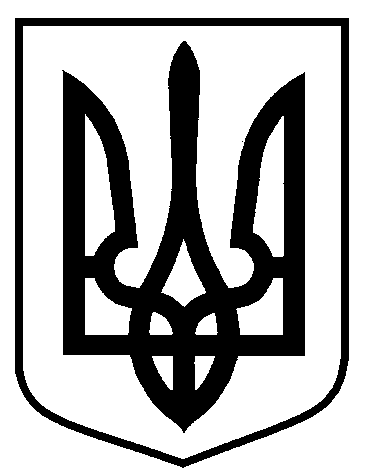 Проект                                          оприлюднено«__» ______ 2018 р.від                             № Про внесення на розгляд Сумської міської ради питання «Про міську  цільову Програму з військово-патріотичного виховання молоді, сприяння організації призову громадян на строкову військову службу до Збройних Сил України                    та військовим формуванням, розташованим на території міста Суми, у проведенні заходів з  оборони та мобілізації на 2019 рік»1.Ініціатор розроблення програмиВиконавчий комітет Сумської міської ради2.Дата, номер і назва                   розпорядчого документа органу виконавчої влади про розроблення програми Рішення Сумської міської ради від 20.02.12 № 1207-МР «Про Положення про Порядок розробки, затвердження та виконання міських цільових (комплексних) програм, програми економічного і соціального розвитку міста Суми та виконання міського бюджету» (зі змінами)3.Розробник програмиВиконавчий комітет Сумської міської ради (відділ з питань взаємодії з правоохоронними органами та оборонної роботи)4.Співрозробники програмиСумський  міський військовий комісаріат5.Відповідальний виконавець програмиВиконавчий комітет Сумської міської ради (відділ з питань взаємодії з правоохоронними органами та оборонної роботи, відділ бухгалтерського обліку та звітності).6.Учасники програмиДепартаменти, управління та відділи Сумської міської ради, Сумський обласний військовий комісаріат, Сумський  міський військовий комісаріат, військова частина А 14767.Термін реалізації програми  2019 рік8.Перелік місцевих бюджетів, що беруть участь у виконанні Програми Міський бюджет9.Загальний обсяг фінансових ресурсів, необхідних для реалізації програми, усього,у тому числі:Усього на 2019 рік -  939034 грн.9.1.Коштів міського бюджету2019 рік –  939034 грн.9.2Коштів інших джерел-Обсяг коштів, які пропонується залучити на виконання Програми                    2019 рік         Усього витрат на виконання Програми Міський бюджет, в тому числі:за рахунок передачі субвенції з місцевого бюджету до державного бюджету939034939034939034939034ВигодиВитрати                                                                                     Сфера інтересів держави                                                                                     Сфера інтересів державиФормування у молоді м. Суми високої свідомості щодо необхідності захисту ВітчизниКоштів не потребуєСприяння роботі міської призовної комісії Сумського МВККошти міського бюджетуСприяння в  організації розшуку та доставки до призовної дільниці призовників, які ухиляються від проходження строкової військової службиКошти міського бюджетуСприяння військовим формуванням, розташованим на території міста Суми, у проведенні заходів з оборони та мобілізації Кошти міського бюджетуСфера інтересів громадянСфера інтересів громадянВиконання державного завдання щодо призову громадян міста Суми на строкову військову службуФінансування Програми в обсязі передбачених видатків у міському бюджетіЗміцнення обороноздатності державиФінансування Програми в обсязі передбачених видатків у міському бюджетіНачальник відділу з питань взаємодії з правоохоронними органами та оборонної роботи                                                               Г.В. Брязкун№з/п Пріоритетні завданняЗаходиСтроки виконання заходуВиконавціДжерела фінансуванняОрієнтовні обсяги фінансування (вартість),  грн. у тому числі:Очікуваний результат123456781.Формування у молоді м. Суми високої патріотичної свідомості щодо необхідності захисту Вітчизни1.1. Проведення міською організацією ветеранів України спільно з виконавчими органами Сумської  міської ради заходів щодо упорядкування братських могил, пам’ятників загиблим, інших поховань періоду Другої світової війни, антитерористичної операціїПротягом 2019 рокуВідділ з питань взаємодії               з правоохоронними органами та оборонної роботи Сумської міської ради,   управління освіти і науки Сумської міської ради спільно з Сумською міською організацією ветеранів України, Сумським МВККоштів не потребуєЗбереження історичної пам’яті, вшанування загиблих під час Другої світової війни, АТО1.2. Проведення заходів, спрямованих на патріотичне виховання призовної молоді міста в рамках святкових акцій місцевого, обласного, загальнодержавного рівнів з нагоди:     - Дня Перемоги;     - Дня Незалежності  України;-Дня скорботи і вшанування пам’яті жертв війни в Україні;     - Дня визволення м. Суми      - Дня партизанської слави; - Дня захисника України; - Дня Збройних Сил України Протягом 2019 рокуВідділ з питань взаємодії з правоохоронними органами та оборонної роботи Сумської міської ради, відділ у справах сім’ї, молоді та спорту Сумської міської ради, управління освіти і науки Сумської міської ради спільно з Сумським МВК, Сумською  міською організацією ветеранів України Коштів не потребуєПідвищення патріотичної свідомості молоді шляхом проведення тематичних місячників, конкурсів 1.3. Проведення в навчальних закладах міста Суми за участю військовослужбовців, ветеранів війни “Уроків пам’яті” з історії Другої світової війни відповідно до затвердженого плану щодо організації шефської роботи та патріотичного вихованняПротягом 2019 рокуВідділ з питань взаємодії з правоохоронними органами та оборонної роботи Сумської міської ради,  управління освіти і науки Сумської міської ради, відділ у справах сім’ї, молоді та спорту Сумської міської ради спільно з Сумським МВК, Сумською міською  організацією ветеранів України, військовою частиною А-1476  Коштів не потребуєВиховання молоді на гідних прикладах самовідданого служіння Вітчизні та захисту рідної землі 1.4. Участь представників ветеранських організацій, молоді в створенні та облаштуванні музеїв і кімнат “Бойової слави” в навчальних закладах міста, проведенні оглядів-конкурсівПротягом 2019 рокуВідділ з питань взаємодії з правоохоронними органами та оборонної роботи Сумської міської ради, управління освіти і науки Сумської міської ради спільно з Сумською міською  організацією ветеранів України  Коштів не потребуєВиховання у підростаючого покоління поваги до героїчної минувшини  часів Другої світової війни1.5. Проведення в загальноосвітніх навчальних закладах міста заходів із  фізичного виховання допризовної молоді, серед яких:- стрільба зі зброї;- змагання з військово-прикладних    видів спорту;- екскурсії “Один день у солдатах”Протягом 2019 рокуВідділ з питань взаємодії з правоохоронними органами та оборонної роботи Сумської міської ради, управління освіти і науки Сумської міської ради спільно з Сумським МВК, військовою частиною                      А-1476Коштів не потребуєЗабезпечення належного рівня фізичної підготовки призовників таознайомлення з умовами військової служби для  адаптації під час  служби в ЗС України 1.6. Проведення занять у гуртках “Майбутній воїн” із допризовною молоддю в загальноосвітніх навчальних закладах містаПротягом 2019 рокуВідділ з питань взаємодії з правоохоронними органами та оборонної роботи Сумської міської ради, управління освіти і науки Сумської міської ради спільно зСумським МВККоштів не потребуєПідвищення обізнаності та підготовки призовної молоді до проходження строкової військової служби 1.7. Проведення занять з військової орієнтації призовної молоді, влаштування Дня відкритих дверей: “Краще пізнаємо наше військо” у військовій частині А-1476 з метою ознайомлення призовників із умовами військової службиПротягом 2019 рокуВідділ з питань взаємодії з правоохоронними органами та оборонної роботи Сумської міської ради, управління освіти і науки Сумської міської ради спільно з Сумським МВК, військовою частиною А-1476Коштів не потребуєПідвищення обізнаності та підготовки призовної молоді до проходження строкової військової служби1.8. Проведення урочистих проводів призовників до ЗС УкраїниПротягом 2019 рокуВідділ з питань взаємодії з правоохоронними органами та оборонної роботи Сумської міської ради, управління освіти і науки Сумської міської ради спільно з Сумським МВК, Сумською міською  організацією ветеранів УкраїниКоштів не потребуєПідвищення патріотичної свідомості призовної молоді щодо необхідності виконання конституційно-го обов’язку  1.9. Співпраця із засобами масової інформації міста з метою пропаганди військової служби та військової професіїПротягом 2019 рокуВідділ з питань взаємодії з правоохоронними органами та оборонної роботи Сумської міської ради, департамент комунікацій та інформаційної політики Сумської міської ради спільно з Сумським МВККоштів не потребуєПоширення інформаційної  компанії через ЗМІ щодо пропаганди найпочеснішої професії – бути захисником своєї Батьківщини 	     2.Сприяння роботі міської призовної дільниці Сумського МВК2.1.  Сприяння роботі міської призовної комісії Сумського МВК (канцелярські приладдя, проїзні квитки) шляхом передачі субвенції до державного бюджетуПротягом 2019 рокуВідділ з питань взаємодії з правоохоронними органами та оборонної роботи Сумської міської ради, відділ бухгалтерського  обліку та звітності Сумської міської ради спільно з Сумським ОВК, Сумським МВК Міський бюджет30000100% виконання заходів, спрямованих на забезпечення роботи міської призовної комісії Сумського МВК2.2. Сприяння в  організації розшуку та доставки до призовної дільниці призовників, які ухиляються від проходження строкової військової служби (оплата транспортних послуг) шляхом передачі субвенції до державного бюджетуПротягом 2019 рокуВідділ з питань взаємодії з правоохоронними органами та оборонної роботи Сумської міської ради, відділ бухгалтерського обліку та звітності Сумської міської ради спільно з Сумським ОВК, Сумським МВКМіський бюджет60000Збільшення кількості розшуканих призовників, які ухиляються від проходження військової строкової служби3.Сприяння військовим формуванням, розташован-ним  на території м. Суми, у проведенні заходів з оборони та мобілізації3.1. Сприяння Сумському міському військовому комісаріату у проведенні заходів з оборони та мобілізації:- на придбання  паливно-мастильних матеріалівдля доставки військово-зобов’язаних до пунктів призначення під час виконання  мобілізаційних завдань (шляхом передачі субвенції до державного бюджету);- на придбання  паливно-мастильних матеріалів для забезпечення виконання завдань територіальної оборони, з введенням воєнного стану (шляхом передачі субвенції до державного бюджету);Протягом 2019 рокуВідділ з питань взаємодії з правоохоронними органами та оборонної роботи Сумської міської ради, відділ бухгалтерського обліку та звітності Сумської міської ради спільно з Сумським ОВК, Сумським МВКМіський бюджет496584352450Зміцнення обороноздат-ності державиЗавдання, КПКВКДжерела фінансування 2019 рік (проект)2019 рік (проект)2019 рік (проект)Відповідальні виконавціЗавдання, КПКВКДжерела фінансування Обсяг витратУ тому числі кошти міського бюджетуУ тому числі кошти міського бюджетуВідповідальні виконавціЗавдання, КПКВКДжерела фінансування Обсяг витратЗагальний фондСпеціальний фондВідповідальні виконавці123456Всього на виконання Програми, грн.Міський бюджет939034939034-Мета: формування у молоді патріотичної свідомості щодо виконання конституційного обов’язку – захисту Вітчизни,  сприяння організації   призову громадян України на строкову військову службу до Збройних Сил України та  військовим формуванням, розташованим на території міста Суми, у проведенні заходів з оборони та мобілізаційної підготовки на 2019 рікМета: формування у молоді патріотичної свідомості щодо виконання конституційного обов’язку – захисту Вітчизни,  сприяння організації   призову громадян України на строкову військову службу до Збройних Сил України та  військовим формуванням, розташованим на території міста Суми, у проведенні заходів з оборони та мобілізаційної підготовки на 2019 рікМета: формування у молоді патріотичної свідомості щодо виконання конституційного обов’язку – захисту Вітчизни,  сприяння організації   призову громадян України на строкову військову службу до Збройних Сил України та  військовим формуванням, розташованим на території міста Суми, у проведенні заходів з оборони та мобілізаційної підготовки на 2019 рікМета: формування у молоді патріотичної свідомості щодо виконання конституційного обов’язку – захисту Вітчизни,  сприяння організації   призову громадян України на строкову військову службу до Збройних Сил України та  військовим формуванням, розташованим на території міста Суми, у проведенні заходів з оборони та мобілізаційної підготовки на 2019 рікМета: формування у молоді патріотичної свідомості щодо виконання конституційного обов’язку – захисту Вітчизни,  сприяння організації   призову громадян України на строкову військову службу до Збройних Сил України та  військовим формуванням, розташованим на території міста Суми, у проведенні заходів з оборони та мобілізаційної підготовки на 2019 рікМета: формування у молоді патріотичної свідомості щодо виконання конституційного обов’язку – захисту Вітчизни,  сприяння організації   призову громадян України на строкову військову службу до Збройних Сил України та  військовим формуванням, розташованим на території міста Суми, у проведенні заходів з оборони та мобілізаційної підготовки на 2019 рік123456 Завдання 2.  Сприяння роботі міської призовної дільниці Сумського МВК,  (КПКВК 0219800)                                                                                                                                                                                         Міський бюджет9000090000-Виконавчий комітет Сумської міської ради (відділ з питань взаємодії з правоохоронними органами та оборонної роботи Сумської міської ради, відділ бухгалтерського обліку та звітності Сумської міської ради)Завдання 3. Сприяння військовим формуванням, розташованим  на території м. Суми, у проведенні заходів з оборони та мобілізації, (КПКВК 0219800)Міський бюджет849034849034-Виконавчий комітет Сумської міської ради (відділ з питань взаємодії з правоохоронними органами та оборонної роботи Сумської міської ради, відділ бухгалтерського обліку та звітності Сумської міської ради)Відповідальні виконавці, КПКВК, завдання програми, результативні показники   Код програмної класифікації видатків та кредитуванняКод програмної класифікації видатків та кредитування2018 рік  (проект)2018 рік  (проект)2018 рік  (проект)2018 рік  (проект)Відповідальні виконавці, КПКВК, завдання програми, результативні показники   Код програмної класифікації видатків та кредитуванняКод програмної класифікації видатків та кредитуванняРазомРазомв тому числі:в тому числі:Відповідальні виконавці, КПКВК, завдання програми, результативні показники   Код програмної класифікації видатків та кредитуванняКод програмної класифікації видатків та кредитуванняРазомРазомЗагальний фондСпеціальний фондВсього на виконання Програми, грн.939034939034939034-Мета: формування у молоді патріотичної свідомості щодо виконання конституційного обов’язку – захисту Вітчизни, сприяння організації   призову громадян України на строкову військову службу до Збройних Сил України та  військовим формуванням, розташованим на території міста Суми, у проведенні заходів з оборони та мобілізаційної підготовки на 2019 рікМета: формування у молоді патріотичної свідомості щодо виконання конституційного обов’язку – захисту Вітчизни, сприяння організації   призову громадян України на строкову військову службу до Збройних Сил України та  військовим формуванням, розташованим на території міста Суми, у проведенні заходів з оборони та мобілізаційної підготовки на 2019 рікМета: формування у молоді патріотичної свідомості щодо виконання конституційного обов’язку – захисту Вітчизни, сприяння організації   призову громадян України на строкову військову службу до Збройних Сил України та  військовим формуванням, розташованим на території міста Суми, у проведенні заходів з оборони та мобілізаційної підготовки на 2019 рікМета: формування у молоді патріотичної свідомості щодо виконання конституційного обов’язку – захисту Вітчизни, сприяння організації   призову громадян України на строкову військову службу до Збройних Сил України та  військовим формуванням, розташованим на території міста Суми, у проведенні заходів з оборони та мобілізаційної підготовки на 2019 рікМета: формування у молоді патріотичної свідомості щодо виконання конституційного обов’язку – захисту Вітчизни, сприяння організації   призову громадян України на строкову військову службу до Збройних Сил України та  військовим формуванням, розташованим на території міста Суми, у проведенні заходів з оборони та мобілізаційної підготовки на 2019 рікМета: формування у молоді патріотичної свідомості щодо виконання конституційного обов’язку – захисту Вітчизни, сприяння організації   призову громадян України на строкову військову службу до Збройних Сил України та  військовим формуванням, розташованим на території міста Суми, у проведенні заходів з оборони та мобілізаційної підготовки на 2019 рікМета: формування у молоді патріотичної свідомості щодо виконання конституційного обов’язку – захисту Вітчизни, сприяння організації   призову громадян України на строкову військову службу до Збройних Сил України та  військовим формуванням, розташованим на території міста Суми, у проведенні заходів з оборони та мобілізаційної підготовки на 2019 рікВідповідальний виконавець: Виконавчий комітет Сумської міської ради (відділ з питань взаємодії з правоохоронними органами та оборонної роботи Сумської міської ради, відділ бухгалтерського  обліку та звітності Сумської міської ради)Відповідальний виконавець: Виконавчий комітет Сумської міської ради (відділ з питань взаємодії з правоохоронними органами та оборонної роботи Сумської міської ради, відділ бухгалтерського  обліку та звітності Сумської міської ради)КПКВК 0219800 «Субвенція з місцевого бюджету державномубюджету на виконання програм соціально-економічного розвитку регіонів»Завдання 2. Сприяння роботі міської призовної дільниці Сумського МВК  9000090000-КПКВК 0219800 «Субвенція з місцевого бюджету державномубюджету на виконання програм соціально-економічного розвитку регіонів»Показники виконання:Показник витрат:кількість призовників, які підлягають виклику на призовну комісію, осіб35003500кількість призовників, які знаходяться в розшуку, осіб20002000Показник продукту:кількість призовників, яких буде направлено в Збройні Сили України, осіб300300кількість членів призовної комісії, осіб88кількість призовників, які розшукані, осіб17001700Показник продуктивності (ефективності):середньорічний обсяг витрат на забезпечення роботи  одного члена призовної комісії, грн.37503750середньорічні витрати на розшук одного призовника, грн.3030Показник результативності (якості):відсоток кількості призовників, направлених для проходження строкової військової служби, від запланованої кількості призовників,  %99відсоток розшуканих  призовників від загальної чисельності тих, хто знаходиться в розшуку, %8585Завдання 3.  Сприяння військовим формуванням, розташованим  на території м. Суми, у проведенні заходів з оборони та мобілізації 849034849034-КПКВК 0219800 «Субвенція з місцевого бюджету державномубюджету на виконання програм соціально-економічного розвитку регіонів»Показники виконання:Показник витрат:Обсяг видатків на сприяння Сумському міському військовому комісаріату у проведенні заходів з оборони та мобілізації: всього, грн., у тому числі:на придбання  паливно-мастильних матеріалів для доставки військовозобов’язаних до пунктів призначення під час виконання  мобілізаційних завдань496584496584на придбання паливно-мастильних матеріалів для забезпечення   виконання завдань територіальної оборони, з введенням воєнного стану352450352450Показник продукту:кількість рейсів на виконання мобілізаційних заходів190190кількість ПММ на  (1 рейс), л 79, 20 79, 20кількість паливно-мастильних матеріалів, л1007010070Показник продуктивності (ефективності):середня вартість 1л ПММ (ДП),  грн.3333середня вартість  ПММ (А 92), грн.  3535 Показник результативності (якості): відсоток забезпечення кількості рейсів для доставки військовозобов’язаних до пункту призначення під час проведення мобілізаційних заходів,  %100100відсоток забезпечення підрозділів паливно-мастильними матеріалами, %100100НайменуваннязавданьНайменування показниківОдиниці виміруЗначення показниківЗначення показниківНайменуваннязавданьНайменування показниківОдиниці виміруочікуване виконанняпроектНайменуваннязавданьНайменування показниківОдиниці виміру2018 рік2019 рік                                      Соціальні показники                                      Соціальні показники                                      Соціальні показники                                      Соціальні показники                                      Соціальні показникиФормування у молоді м. Суми патріотичної  свідомості щодо захисту ВітчизниДинаміка кількості заходів, спрямованих на військово-патріотичне виховання молоді           м. Суми%6070Сприяння роботі міської призовної комісії Сумського МВК Виконання заходів, спрямованих на забезпечення роботи міської призовної комісії Сумського МВК%9095 Сприяння в організації розшуку та доставки до призовної дільниці призовників, які ухиляються від проходження строкової військової служби (оплата транспортних послуг)Збільшення кількості розшуканих призовників, що ухиляються від проходження військової строкової служби%6070Сприяння військовим формуванням, розташованим на території м. Суми, у проведенні заходів з оборони та мобілізаціїВиконання заходів, спрямованих на реалізацію мобілізаційних та оборонних завдань  військовими формуваннями, розташованими на території м. Суми  %100100